Победа в конкурсе «Эрудиты 2014»Поздравляемученицу 3б классаАсанбаеву Ксениюс победой в городском конкурсе «Эрудиты 2014»в рамках национальной образовательной программы«Интеллектуально-творческий потенциал России».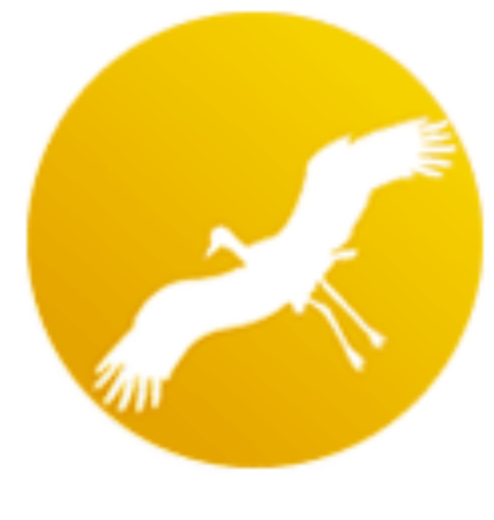 Ксения будет участвовать в областном этапе конкурса.